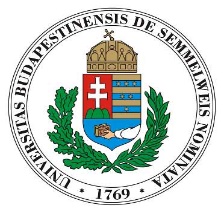 A Semmelweis Egyetem Baráti Köre elnökének 2017. januári tájékoztató körlevele.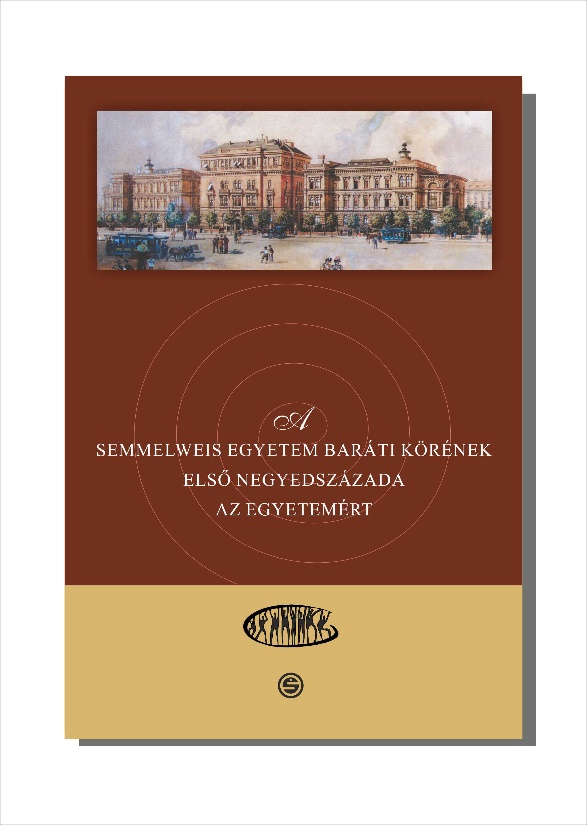 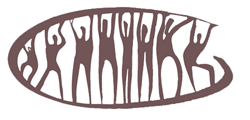 ( A Baráti Kör emblémája, dr. Táncos László műve)a semmelweis egyetem rektora mutatta be a baráti kör jubileumi emlékkötetét november 30-án a közgyűlésünk keretében!KEDVES TAGTÁRSUNK, BARÁTUNK!Nagyrabecsüléssel és barátsággal kívánjuk, hogy a 2017-Es év ÖRÖMÖKBEN gazdag esztendő legyen ÖN és SZERETTEI számára!Baráti szeretettel köszönjük, hogy 2016-ban tagságával és/vagy más módon is támogatta a Baráti Kör sokrétű tevékenységét! Ez évben szintén számítunk támogatására!E levélben ismertetem a Kör 2016. évi eredményeit, valamint 2017. évi terveit remélve, hogy ezek örömeiben Ön is készséggel osztozik velünk és részt vállal programjaink megvalósításában. Nyilvánvaló, a Baráti Kör csupán akkor tudja sikeresen fenntartani, s újabbakkal gyarapítani értékteremtő tevékenységét, ha Ön támogatja a Kört a rendezvények látogatásával, a Semmelweis Egyetem értékes hagyományainak ápolásával, új hazai és külföldi tagok toborzásával, adományozók szervezésével, s nem utolsósorban tagdíjával/adományával (további információ az utolsó oldalon található*). Ön is büszke lehet arra, hogy évről-évre öt különböző, ma már közismert, pályázható Baráti Kör díjjal segítjük, serkentjük elitteljesítményre a Semmelweis Egyetem graduális és posztgraduális hallgatóit! A legutóbbi években, közgazdasági okoknál fogva is, sajnos tovább csökkent a bevételünk, így csak akkor tudjuk folytatni az eddigi szinten az ifjúsági programokat, ha e csökkenő tendenciát megfordítjuk. A Kör hatékonyságának elengedhetetlen feltétele az is, hogy tovább növeljük tagjaink létszámát, s Ön segítsen a tagtoborzásban. Hangsúlyozzuk, hogy életkorra és foglalkozásra való tekintet nélkül tagjaink soraiba várjuk mindazokat, akik bármilyen okból szimpatizálnak a Kör célkitűzéseivel, s a Semmelweis Egyetemmel. A PhD és a graduális egyetemi hallgatókat is! Jelentkezési lap letölthető az internetes honlapunkról (baratikor.semmelweis.hu), de kérhető – befizetési csekkel együtt – közvetlenül is e-mailen (baratikor@semmelweis-univ.hu) vagy telefonon (210-2930/56385) Halász Andrea munkatársunktól. A Baráti Kör aktív taglétszáma jelenleg 605 fő, a túlnyomó többség támogatja tevékenységünket évi tagdíjjal, sokan azt jelentősen meghaladó összeg adományozásával, valamint önkéntes munkával. Mindezt baráti szeretettel köszönjük!1.) Emlékezetes sikerrel tartottuk meg hagyományos kulturális-tudományos klubösszejöveteleinket 2016-ban is. Élményt adó prezentációkkal tiszteltek meg bennünket felkért kiváló előadók, akiknek ezúton külön kifejezzük köszönetünket. E rendezvények évi programját a következőkben foglaljuk össze kronológiai sorrendben (honlapunkon is megtekinthető):Január 27.: Dr. Szász Károly kancellár „Egyetemünk a kancellár szemszögéből”;     Dr. Oláh Dániel igazgató „Új időknek új szavai - A Semmelweis Alumni  Igazgatóság modernizálása” Február 24.: Dr. Bartha Károly FOK oktatási dékánhelyettes „Fluoridok alkalmazása a fogászati prevencióban egykor és ma”; Dr. Herczegh Anna egyetemi adjunktus „A fogászati prevenció mikrobiológiai vonatkozásai”Március 30.: Prof. emer. Dr. Réthelyi Miklós elnök „Az UNESCO Magyar Nemzeti Bizottság küldetése”; Dr. Rákóczi Katalin „Semmelweis Ignác ’Die Aetiologie ...’ című fő művének  újabb magyar nyelvű fordítása - gondolatok fordítás közben”Április 27.: Dr. Kiss László orvostörténész (Szlovák Köztársaság) „Az elsők legjobbjai: Chernyei János, Haidenreich Lajos és Stipsics Ferdinánd Nagyszombatban végzett doktorok emlékezete”; Prof. Dr. Vincze János biofizikus „Dr. Johan Béla akadémikus szobrának története” Május 25.: Prof. emer. Dr. Palkovits Miklós akadémikus „Óceánon átívelő tudományos kutatás”; Kahlichné Prof. Dr. Simon Márta a BK Felügyelőbizottságának tagja „Dr. Johan Béla közelről”Szeptember 28.: Prof. Dr. Szél Ágoston rektor „A Semmelweis Egyetem hazai és nemzetközi presztízse”; Dr. Cseh Domonkos tudományos segédmunkatárs (a Baráti Kör „Dr. Balázs Dezső és Walter Julianna” pályázatának 2015. évi díjazottja) „Baroreflex-érzékenység vizsgálata 2-es típusú cukorbetegségben”Október 26.: Prof. emer. Dr. Nagy Zoltán főigazgató „A humán és természettudomány határterülete: neuroesztétika”; Prof. Dr. Wenger Tibor, Dr. Molnár László levéltáros, igazgató „Egyetemünk –  (poszterbemutató)November 30.: Dr. Gaál Péter dékán „Lendületben az SE Egészségügyi Közszolgálati Kar”; Szeitner Zsuzsanna egyetemi tanársegéd (a Baráti Kör Doktorandusz Kiválósági Díjasa, 2014) „Kardiális troponint felismerő oligonukleotidok fejlesztése”.Egyéb programjaink 2016-banMárcius 11.: Dr. Balázs Dezső és Walter Julianna, valamint a Korányi Frigyes Tudományos Fórum pályázati díjak átadása (Dr. Némedy Edit és a BK elnöke)Június 30.: Semmelweis Ignác szobrának koszorúzása az Egyetem belső telepi parkjában (Prof. Dr. Rosivall László, Prof. Dr. Schmidt Péter és a BK elnöke)November 4.: Magyar Orvos Hősi Halottak Emlékművének koszorúzása a Baráti Kör, valamint a  Semmelweis Egyetem nevében is rektori felkérésre (Dr. Farkas Julianna és Prof. Dr. Rosivall László) November 12. Prof. emer. Dr. Donáth Tibor (BK vezetőségi tagja) köszöntése 90. születésnapja alkalmából (a BK elnöke)November 19.: Doktorandusz Kiválósági Díjak átadása (Dies Academicus, Dr. Némedy Edit és a BK elnöke)November 26.: Kerpel Tehetséggondozó Program díjainak átadása (KTP elnöke)November 30. Közgyűlésünk keretében, ünnepi légkörben Prof. Dr. Szél Ágoston rektor bemutatta „A Semmelweis Egyetem Baráti Körének első negyedszázada az Egyetemért” címmel a Baráti Kör fennállásának 25. évfordulója alkalmából megjelent jubileumi emlékkötetünket (Dr. Molnár László, Prof. emer. Dr. Donáth Tibor szerk., Semmelweis Kiadó).2.) 2017. folyamán is igényes és gazdag program vár ránk. Felkért előadóink nevét ABC sorrendben, előadásaikat előzetes címmel soroljuk fel.Nagyelőadás programok terveProf. Dr. Benyó Zoltán intézetigazgató „A ‘Klinikai Kísérleti Kutató’ múltja, jelene és jövője”Prof. Dr. Blázovics Anna (Farmakognózia Intézet) „Avicenna és a modern farmakognózia” Dr. Boga Bálint főorvos „Az orvostudomány és a művészet”Budai Marcell SE HÖK elnöke „Hallgatói érdekképviselet a 21. században”Csáky Pál (Szlovákia), a program előkészületben „Szlovákiai és magyarországi egyetemek közötti kapcsolatok”Dr. Gerle János „Úton a Tűzoltó utcától a Szentkirályi utcáig … (Hommage á Alma Mater)”Dr. Haidegger Tamás egyetemi docens (Óbudai Egyetem) „Telerobotika, távsebészet: a jelen és a jövő kihívásai”Prof. Dr. Józsa János, BME rektora „A BME és a Semmelweis Egyetem kutatási és oktatási együttműködése”Dr. Kivovics Péter egyetemi docens „A Központi Stomatológiai Intézet integrálása a Semmelweis Egyetem Fogorvostudományi Karába és az integráció eredményei”Prof. Dr. Mernyei Mária „Egy magyar orvosnő Japánban”Prof. emer. Dr. Monos Emil „A magyar élettani tudományok öröksége”Dr. Réthelyi János igazgató „Pszichiátria a betegágy mellett, az oktatásban és a laboratóriumban”Prof. Dr. Szél Ágoston SE rektora „A Semmelweis Egyetem jövője”Prof. Dr. Tóth Miklós, volt TF dékán „Utam a TF dékánságig”Prof. Dr. Várady Zoltán  igazgató „A SOTE-tól a Frankfurti Vénaklinikáig”Prof. Dr. Wéber György igazgató „Műtéttan most és 150 évvel ezelőtt”Prof. Dr. Zelkó Romána GYTK dékánja „A Gyógyszerésztudományi Kar jelene és jövője”Rövid programok terve 2017-benKathy-Horváth Lajos hegedűművész „Improvizációk” Dr. Martikány István főmérnök „Az audiológia mérnök szemmel egyetemünkön”Dr. Németh Orsolya egyetemi tanársegéd „A Fogászati és Szájsebészeti Oktató Intézet és az Országos Orvosi Rehabilitációs Intézet betegellátási, tudományos és oktatási együttműködése”  Papp János színművész „Versek”Dr. Pataki Gergely sebész és plasztikai sebész szakorvos „Magyar alapítású plasztikai sebészeti misszió Bangladesben”Prof. Dr. Rosivall László „Előkészületek a következő Semmelweis-emlékévekre (2018.-2019.)”Dr. Simon László ny. egyetemi adjunktus „Több, mint félévszázad a Semmelweis Anatómián”Prof. Dr. Wenger Tibor „350 éves a Francia Akadémia. Az Institut de France rövid története”A Baráti Kör által díjazott PhD és graduális hallgatók rövid szakmai, ill. kulturális prezentációi3.) Az egyetemi ifjúság támogatására, mint fentebb írtuk, 2016-ban is kiemelt hangsúlyt helyeztünk..  Balázs  Dezső  és  Walter  Julianna  pályázat  keretében 120.000 Ft-os díjat nyert Dr. Szabó Bálint Gergely (Szent László Kórház,  számú Infektológiai Osztály) a 2016. április 9-12. között Amszterdamban megrendezésre került 26. ECCMID-en (26th European Congress of Clinical Microbiology and Infectious Diseases) való részvételének támogatására.A Baráti Kör vezetősége ebben az évben is odaítélt két további - rendkívüli – ifjúsági díjat. A Semmelweis Egyetem kollégiumainak igazgatója, Dr. Godó Ferenc kezdeményezésére a Baráti Kör 120 000 Ft-tal jutalmazta az idei Korányi Frigyes Tudományos Fórum kiváló teljesítményt nyújtó hallgatóit.       Egyetemünk Testnevelési és Sportközpontjának igazgatója, Várszegi Kornélia 
      pályázatára a Baráti Kör 250 000 Ft-ot biztosított az egyetemi hallgatók 
      testnevelésének és szabadidő sportjának fejlesztésére. A díjakat igazoló emléklapokat a Semmelweis Egyetem március 11-i ünnepségén adtuk át (Dr. Némedy Edit és a BK elnöke). A Baráti Kör Doktorandusz Kiválósági Díjainak (200, illetve 100 eFt) átadására 2016. november 19-én, a hagyományos Dies Academicus ünnepi szenátusi ülés keretében került sor (Dr. Némedy Edit és a BK elnöke). I. helyezett Dr. Ben Sorum, Orvosi Biokémiai Intézet, Dr. Csanády László témavezető, Molekuláris Orvostudományok Doktori Iskola. A „Cell” folyóiratban (IF: 28.7) megjelent munkájában, molekuláris biológiai és elektrofiziológiai módszerekkel, a CFTR csatorna aktiválódása során kialakuló konformációváltozások időbeli mintázatát írta le. II. helyezett Dr. Béres Nóra Judit, I. sz. Gyermekgyógyászati Klinika,     Dr. Veres Gábor témavezető, Klinikai Orvostudományok Doktori Iskola. Munkájában igazolta a mikroRNS-ek szerepét a TNF- jelátviteli folyamatainak szabályozásában gyulladásos bélbetegségekben.A Kerpel-Fronius Ödön díjat a Semmelweis Egyetem Kerpel-Fronius Ödön Tehetséggondozó Tanácsa, a Semmelweis Egyetem Baráti Köre 50-50 eFt-os támogatásával Lévai Eszternek és Stark Klára Alíznak ítélte oda kiemelkedő tanulmányi, szakmai és közéleti tevékenységük elismeréseképpen. A díjak átadására 2016. november 25-én a Kerpel Napon, ünnepélyes keretek között került sor (Prof.  Dr. Fekete György elnök és Prof. Dr. Szabó Attila titkár).4.) A Baráti Kör ifjúsági díjait 2017-ben ismét  öt ágon kívánjuk meghirdetni! Ezek:A hagyományos Dr. Balázs Dezső és Walter Julianna ifjúsági pályázat: 120-100-80 eFt-os díjakÖsszesen 300 eFt díjazás kiváló doktorandusz (PhD) hallgatók jutalmazására – a Semmelweis Egyetem Doktori Tanácsával együttműködve Az egyetemi testnevelés támogatása: 250 eFtA Kerpel-Fronius Tehetséggondozó Program támogatása 2x50 eFt-os Kiválósági Díjjal – együttműködés a Kerpel-Fronius Program TanácsávalA Korányi Frigyes Tudományos Fórum kiváló teljesítményt nyújtó diákszereplőinek jutalmazása: összesen 120 eFt – a Fórum zsűrijének javaslata alapján.5.) Hasonlóan a Semmelweis-év 2015-höz, egyetemünk vezetése Semmelweis Ignác születésének 200-ik évfordulóját (2018.) és egyetemünk jogelődje megalapításának 250-ik évfordulóját (2019.) is méltóképpen kívánja megünnepelni. Rektor úr, a nagyon eredményes és sikeres tevékenységére hivatkozva felkérte az előző Semmelweis-emlékbizottság tagjait (a 10-ből 6 fő a Baráti Kör vezetőségének tagja!), hogy folytassák a következő emlékévek előkészítését, szervezését is. Íme a névsor: Dr. Kovács Éva, Dr. Kőnig Frigyes, Dr. Melczer Zsolt, Dr. Molnár László (titkár), Dr. Monos Emil (tiszteletbeli elnök), Dr. Rigó János, Dr. Romics Imre, Dr. Rosivall László (elnök), Dr. Sótonyi Péter, Dr. Táncos László. (Kérésemre, felmentést kaptam az elnöki funkció folytatása alól.) A Baráti Kör minden tagját kérjük, hogy nagy figyelemmel kövesse és lehetősége szerint támogassa e kiemelt fontosságú ünnepi évek előkészítését.6.) Internetes honlapunk (baratikor.semmelweis.hu) működtetése, gyarapítása továbbra is folyik. Ez  az  internetes  portál nélkülözhetetlen hírmédiánk. A Friss hírek mellett értékápoló és értékfeltáró adatbázisok gyűjteménye is ez, folyamatosan gyarapítjuk. A Körrel kapcsolatos általános tájékoztatás (Vezetőség, Történet, Alapszabály, Belépési nyilatkozat) és naprakész új információk mellett hozzáférhető a rektorok, a dékánok, az első tanszékvezetők, illetve intézetigazgatók, valamint a Kör elnökeinek Galériája (kétszáz felett a portrék-életrajzok száma), továbbá számos egyetemi szervezeti egységünk elektronikus múzeuma, illetve történeti kronológiája és sok, elhangzott értékes előadás képekkel gazdagon dokumentált, szerkesztett változata. Dr. Molnár László (Központi Levéltár vezetője, a BK titkára) és Dr. Kovács Éva (Nyelvi Kommunikációs Központ igazgatója, a BK vezetőségi tagja) irányításával, Árva-Tóth Réka és Nagy Imre informatikusok közreműködésével tovább folytatódik a Galéria adatainak bővítése is, valamint angol változatának fejlesztése (az angol nyelvű Dékánok galériája már meg-nyílt). Legújabban pedig, köszönhetően Prof. emer.      Dr. Anderlik Piroska (a BK vezetőségi tagja) és Dr. Molnár László gondos munkájának, elindíthattuk a Semmelweis Egyetem elektronikus Kegyeleti Adattárát, melynek kiegészítéséhez továbbra is kérjük a Kör tagjainak szíves együttműködését.7.) A Semmelweis Egyetem újság továbbra is fontos „szócsöve” a Baráti Körnek. A Szerkesztőbizottság tiszteletbeli elnöke Prof. emer. Dr. Donáth Tibor és Urbán Beatrice olvasószerkesztő, valamint a Szerkesztőség munkatársai fokozott figyelemmel gondozzák híreinket, beszámolóinkat.  klubtalálkozón díjtalanul hozzá lehet jutni a lap legújabb példányaihoz, elektronikus változata pedig elérhető az interneten honlapunk révén is (baratikor.semmelweis.hu, „Kapcsolatok” menüpont). Egyetemünk hallgatóinak lapja, a Szinapszis szerkesztőségével is készek vagyunk együttműködésre.8.) Továbbra is nyitottak maradunk, hogy ápoljuk, fejlesszük a kapcsolatokat hazai és külföldi társaságokkal, intézményekkel, szervezetekkel, így a társegyetemekkel, a Magyar Orvostörténelmi Társasággal, a Semmelweis Orvostörténeti Múzeum, Könyvtár és Levéltárral, a Magyar Orvosok Nemzetközi Akadémiájával (WHMA), a Düsseldorfi Semmelweis Társasággal, az Amerikai-Magyar Orvosszövetséggel (HMAA), a Finn-Magyar-Észt Orvos Társasággal.Egyetemünk Alumni Igazgatóságával (igazgatója: Dr. Oláh Dániel) tovább folytatódik az élő együttműködés. Egyeztetjük és saját hírfelületeinken (honlap, e-mail) együtt hirdetjük rendezvényeinket (Baráti Kör összejövetelei, Alumni Igazgatóság kulturális programjai, kirándulásai). A következő Semmelweis-emlékévekhez (2018., 2019.) kapcsolódva, közösen tervezünk történelmi emléksétákat egyetemünkön belül és kívül.9.) Az alapszabályunkat követve, 2016-ban is megtartottuk a Baráti Kör két Vezetőségi és Felügyelő Bizottsági munkaülését (05. 25. és 10. 26.). A rendes évi Közgyűlés (11. 30.) egyhangú szavazással elfogadta a Vezetőség tevékenységét.10.) A Baráti Kör programjainak megvalósításához nélkülözhetetlen forrás a rendszeres szolgáltatások biztosítása az Egyetem vezető szervei részéről – mindezekért köszönetünket fejezzük ki, személy szerint a következőknek: Prof. Dr. Szél Ágoston rektor és közvetlen munkatársai, Dr. Szász Károly kancellár, valamint Dr. Kovács Zsolt főigazgató és közvetlen munkatársaik, Aknai Károlyné pénztáros,             Dr. Kovács Éva a Nyelvi Kommunikációs Központ igazgatója és tanártársai, Hegedűs Judit az EOK gazdasági igazgatója és munkatársai, Dr. Molnár László a Központi Levéltár vezetője és munkatársai, Dr. Táncos László a Semmelweis Kiadó igazgatója és munkatársai. E helyütt is hangsúlyos köszönetet mondunk mindazoknak, akik tagdíj, illetve afeletti összeg befizetésével támogatták közös céljaink megvalósítását, s ezt továbbra is kérjük 2017-ben! Újévi jókívánságainkat megerősítve, szeretettel várjuk a személyes találkozásokat Önnel, szeretteivel, munkatársaival, barátaival a Kör rendezvényein!Nagyrabecsüléssel és baráti üdvözlettel a Kör Vezetőségének minden tagja nevében,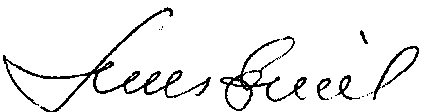 , 2017. január 2.			                  Prof. emer. Dr. Monos Emil,                a Baráti Kör elnöke.* A Baráti Kör működésének fenntartása – az Egyetem által nyújtott támogatás mellett – a tagság által fizetett tagdíj, valamint adományok segítségével történik. A tagdíj címén javasolt támogatás összege magyar állampolgárságú aktív dolgozók esetében legalább 1500Ft/év, nyugdíjasok és egyetemi hallgatók esetében pedig legalább 500Ft/év. (Kérjük, hogy a mellékelt csekken történő befizetést lehetőleg még január-február folyamán szíveskedjék megtenni, így csökkenthető a banki kezelési költség.)Külföldön élő aktív dolgozó tagjainknak legalább 50 USD/év, nyugdíjas tagok esetében pedig 20 USD/év, illetve a megfelelő forint, vagy Euro összegű tagdíj javasolt. A befizetés külföldről banki átutalással történhet (csekken, sajnos, már nem) az alábbi címre:Magyar Külkereskedelmi Bank Zrt. (1056 , Váci utca 38.)SOTE Baráti Kör (1085 , Üllői út 26.)Számlaszám: 10300002-20314006-00003285(SWIFT-kód: MKKB HU HB) (IBAN szám: HU09 1030 0002 2031 4006 0000 3285)SEMMELWEIS EGYETEMBaráti KöreH-1085 Budapest, Üllői út 26.Tel./Fax: +36 1 210-2930/56385E-mail: baratikor@semmelweis-univ.huHonlap: baratikor.semmelweis.hu